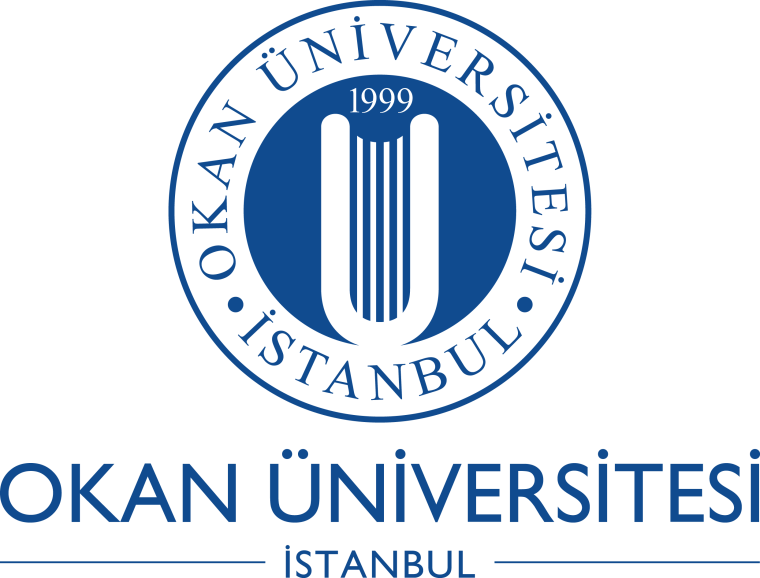 İŞLETME VE YÖNETİM BİLİMLERİ FAKÜLTESİ..........................................................  BÖLÜMÜZORUNLU STAJ PROGRAMI STAJ RAPORUİçindekiler: Öğrenci ve Kurum/Şirket BilgileriStaj GüncesiKurum/Şirket ve Staj Süreci AnaliziÖĞRENCİ BİLGİLERİÖĞRENCİ BİLGİLERİÖğrencinin Adı SoyadıBölüm / Sınıf / Öğrenci NoEv TelefonuCep TelefonuE-PostaStaj Başlama ve BitişTarihleriKURUM BİLGİLERİKURUM BİLGİLERİStaj Yapılan Kurumun AdıKurumun AdresiKurum Yetkilisinin Adı SoyadıÜnvanıTelefonFaks Yetkili e-posta 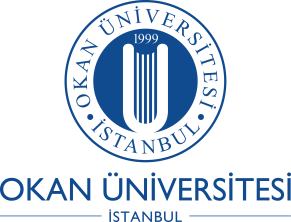 İŞLETME VE YÖNETİM BİLİMLERİ FAKÜLTESİZORUNLU STAJ PROGRAMI STAJ GÜNCESİÖğrencinin Adı SoyadıProgramıYAPILANLARYAPILANLAR1. GÜNTarih:YAPILANLARYAPILANLAR2. GÜNTarih:Kurum Yetkilisinin Adı, Soyadı               Bölüm Staj KoordinatörüTarih  / İmzaTarih  / İmzaİŞLETME VE YÖNETİM BİLİMLERİ FAKÜLTESİZORUNLU STAJ PROGRAMI STAJ GÜNCESİAdı SoyadıProgramYAPILANLARYAPILANLAR3. GÜNTarih:YAPILANLARYAPILANLAR4. GÜNTarih:Kurum Yetkilisinin Adı, Soyadı               Bölüm Staj KoordinatörüTarih  / İmzaTarih  / İmzaİŞLETME VE YÖNETİM BİLİMLERİ FAKÜLTESİZORUNLU STAJ PROGRAMI STAJ GÜNCESİAdı SoyadıProgramYAPILANLARYAPILANLAR5. GÜNTarih:YAPILANLARYAPILANLAR6. GÜNTarih:Kurum Yetkilisinin Adı, Soyadı               Bölüm Staj KoordinatörüTarih  / İmzaTarih  / İmzaİŞLETME VE YÖNETİM BİLİMLERİ FAKÜLTESİZORUNLU STAJ PROGRAMI STAJ GÜNCESİAdı SoyadıProgramYAPILANLARYAPILANLAR7. GÜNTarih:YAPILANLARYAPILANLAR8. GÜNTarih:Kurum Yetkilisinin Adı, Soyadı               Bölüm Staj KoordinatörüTarih  / İmzaTarih  / İmzaİŞLETME VE YÖNETİM BİLİMLERİ FAKÜLTESİZORUNLU STAJ PROGRAMI STAJ GÜNCESİAdı SoyadıProgramYAPILANLARYAPILANLAR9. GÜNTarih:YAPILANLARYAPILANLAR10. GÜNTarih:Kurum Yetkilisinin Adı, Soyadı               Bölüm Staj KoordinatörüTarih  / İmzaTarih  / İmzaİŞLETME VE YÖNETİM BİLİMLERİ FAKÜLTESİZORUNLU STAJ PROGRAMI STAJ GÜNCESİAdı SoyadıProgramYAPILANLARYAPILANLAR11. GÜNTarih:YAPILANLARYAPILANLAR12. GÜNTarih:Kurum Yetkilisinin Adı, Soyadı               Bölüm Staj KoordinatörüTarih  / İmzaTarih  / İmzaİŞLETME VE YÖNETİM BİLİMLERİ FAKÜLTESİZORUNLU STAJ PROGRAMI STAJ GÜNCESİAdı SoyadıProgramYAPILANLARYAPILANLAR13. GÜNTarih:YAPILANLARYAPILANLAR14. GÜNTarih:Kurum Yetkilisinin Adı, Soyadı               Bölüm Staj KoordinatörüTarih  / İmzaTarih  / İmzaİŞLETME VE YÖNETİM BİLİMLERİ FAKÜLTESİZORUNLU STAJ PROGRAMI STAJ GÜNCESİAdı SoyadıProgramYAPILANLARYAPILANLAR15. GÜNTarih:YAPILANLARYAPILANLAR16. GÜNTarih:Kurum Yetkilisinin Adı, Soyadı               Bölüm Staj KoordinatörüTarih  / İmzaTarih  / İmzaİŞLETME VE YÖNETİM BİLİMLERİ FAKÜLTESİZORUNLU STAJ PROGRAMI STAJ GÜNCESİAdı SoyadıProgramYAPILANLARYAPILANLAR17. GÜNTarih:YAPILANLARYAPILANLAR18. GÜNTarih:Kurum Yetkilisinin Adı, Soyadı               Bölüm Staj KoordinatörüTarih  / İmzaTarih  / İmzaİŞLETME VE YÖNETİM BİLİMLERİ FAKÜLTESİZORUNLU STAJ PROGRAMI STAJ GÜNCESİAdı SoyadıProgramYAPILANLARYAPILANLAR19. GÜNTarih:YAPILANLARYAPILANLAR20. GÜNTarih:Kurum Yetkilisinin Adı, Soyadı               Bölüm Staj KoordinatörüTarih  / İmzaTarih  / İmzaİŞLETME VE YÖNETİM BİLİMLERİ FAKÜLTESİZORUNLU STAJ PROGRAMI STAJ GÜNCESİStaj Yapan Öğrencinin Staja İlişkin Genel Değerlendirme ve YorumlarıÖğrencininAdı SoyadıTarih, İmza     ___/___/_______                        İŞLETME VE YÖNETİM BİLİMLERİ FAKÜLTESİZORUNLU STAJ PROGRAMI KURUM/ŞİRKET ve STAJ SÜRECİ ANALİZİ1. Şirketin YapısıMisyon, Vizyon, Hedefler, PolitikalarFaaliyet alanı hakkında bilgiŞirketin sektördeki konumu (rakipleri, piyasa payı)2. Staj Süreci FaaliyetleriÇalışılan departman bilgisiDepartman hiyerarşisi ve öğrencinin bu hiyerarşideki konumuDepartman performans ölçüm ve değerlendirmesi3. Staj Süreci AnaliziStaj programına başlamadan önceki hedeflerLisans dersleri ile staj sürecinin pratik karşılığının tartışılması ve ilave edilmesi gerekli konularStaj sonunda genel sürece dair görüş ve öneriler.